[Fin del documento]1.Objeto de estas directrices de examen2.Material necesario2.12.22.32.42.53.Método de examen3.1Número de ciclos de cultivoLa duración mínima de los ensayos deberá ser normalmente de dos ciclos de cultivo independientes.Los dos ciclos de cultivo independientes deberán tener lugar en forma de dos plantaciones separadas.Se podrá concluir el examen de una variedad cuando la autoridad competente pueda determinar con certeza su resultado.3.2Lugar de ejecución de los ensayosNormalmente los ensayos deberán efectuarse en un sólo lugar.  En el documento TGP/9 “Examen de la distinción” se ofrece orientación respecto a los ensayos realizados en más de un lugar.3.3Condiciones para efectuar el examenSe deberán efectuar los ensayos en condiciones que aseguren un desarrollo satisfactorio para la expresión de los caracteres pertinentes de la variedad y para la ejecución del examen.3.3.2El estado óptimo de desarrollo para evaluar cada carácter se indica mediante una referencia en la tabla de caracteres.  Los estados de desarrollo indicados por cada referencia se describen en el Capítulo 8.33.4Diseño de los ensayos3.4.13.5Ensayos adicionalesSe podrán efectuar ensayos adicionales para estudiar caracteres pertinentes.4.Evaluación de la distinción, la homogeneidad y la estabilidad4.1Distinción4.1.1Recomendaciones generalesEs de particular importancia para los usuarios de estas directrices de examen consultar la Introducción General antes de tomar decisiones relativas a la distinción.  Sin embargo, a continuación se citan una serie de aspectos que han de tenerse en cuenta en las directrices de examen. 4.1.2Diferencias consistentesLas diferencias observadas entre variedades pueden ser tan evidentes que no sea necesario más de un ciclo de cultivo.  Asimismo, en algunas circunstancias, la influencia del medio ambiente no reviste la importancia suficiente como para requerir más de un único ciclo de cultivo con el fin de garantizar que las diferencias observadas entre variedades son suficientemente consistentes.  Una manera de garantizar que una diferencia en un carácter, observada en un ensayo en cultivo, sea lo suficientemente consistente es examinar el carácter en al menos dos ciclos de cultivo independientes.4.1.3Diferencias clarasDeterminar si una diferencia entre dos variedades es clara depende de muchos factores y, para ello se tendría que considerar, en particular, el tipo de expresión del carácter que se esté examinando, es decir, si éste se expresa de manera cualitativa, cuantitativa o pseudocualitativa.  Por consiguiente, es importante que los usuarios de estas directrices de examen estén familiarizados con las recomendaciones contenidas en la Introducción General antes de tomar decisiones relativas a la distinción. 4.1.44.1.5Método de observaciónEl método recomendado para observar los caracteres a los fines del examen de la distinción se indica en la tabla de caracteres mediante la siguiente clave (véase el documento TGP/9 “Examen de la distinción”, sección 4 “Observación de los caracteres”):Tipo de observación  visual (V) o medición (M)La observación “visual” (V) es una observación basada en la opinión del experto.  A los fines del presente documento, por observación “visual” se entienden las observaciones sensoriales de los expertos y, por lo tanto, también incluye el olfato, el gusto y el tacto. La observación visual comprende además las observaciones en las que el experto utiliza referencias (por ejemplo, diagramas, variedades ejemplo, comparación por pares) o gráficos no lineales (por ejemplo, cartas de colores).  La medición (M) es una observación objetiva que se realiza frente a una escala lineal calibrada, por ejemplo, utilizando una regla, una báscula, un colorímetro, fechas, recuentos, etc.Para los casos en que en la tabla de caracteres se indica más de un método de observación de los caracteres (p. ej. VG/MG), en la Sección 4.2 del documento TGP/9 se ofrece orientación sobre la elección de un método apropiado.4.2Homogeneidad4.2.1Es particularmente importante que los usuarios de estas directrices de examen consulten la Introducción General antes de tomar decisiones relativas a la homogeneidad.  Sin embargo, a continuación se citan una serie de aspectos que han de tenerse en cuenta en las directrices de examen.4.2.24.2.34.3Estabilidad4.3.1En la práctica no es frecuente que se conduzcan exámenes de la estabilidad que brinden resultados tan fiables como los obtenidos en el examen de la distinción y la homogeneidad.  No obstante, la experiencia ha demostrado que en muchos tipos de variedades, cuando una variedad haya demostrado ser homogénea, también podrá considerarse estable.4.3.2Cuando corresponda, o en caso de duda, la estabilidad podrá evaluarse adicionalmente, examinando un nuevo lote de semillas o plantas, para asegurarse de que presenta los mismos caracteres que el material suministrado inicialmente.5.Modo de agrupar las variedades y organización de los ensayos en cultivo5.1Los caracteres de agrupamiento contribuyen a seleccionar las variedades notoriamente conocidas que se han de cultivar en el ensayo con las variedades candidatas y a la manera en que estas variedades se dividen en grupos para facilitar la evaluación de la distinción.5.2Los caracteres de agrupamiento son aquellos en los que los niveles de expresión documentados, aun cuando hayan sido registrados en distintos lugares, pueden utilizarse, individualmente o en combinación con otros caracteres similares:  a) para seleccionar las variedades notoriamente conocidas que puedan ser excluidas del ensayo en cultivo utilizado para el examen de la distinción;  y b) para organizar el ensayo en cultivo de manera tal que variedades similares queden agrupadas conjuntamente.5.3Se ha acordado la utilidad de los siguientes caracteres de agrupamiento:5.4En la Introducción General y en el documento TGP/9 “Examen de la distinción” se dan orientaciones sobre el uso de los caracteres de agrupamiento en el proceso de examen de la distinción.6.Introducción a la tabla de caracteres6.1Categorías de caracteres6.1.1Caracteres estándar de las directrices de examenLos caracteres estándar de las directrices de examen son aquellos que han sido aprobados por la UPOV para el examen DHE y de los cuales los Miembros de la Unión pueden elegir los que convengan para determinadas circunstancias.6.1.2Caracteres con asteriscoLos caracteres con asterisco (señalados con *) son los caracteres incluidos en las directrices de examen que son importantes para la armonización internacional de las descripciones de variedades y que deberán utilizarse siempre en el examen DHE e incluirse en la descripción de la variedad por todos los Miembros de la Unión, excepto cuando el nivel de expresión de un carácter precedente o las condiciones medioambientales de la región lo imposibiliten.6.2Niveles de expresión y notas correspondientes6.2.1Se atribuyen a cada carácter niveles de expresión con el fin de definir el carácter y armonizar las descripciones.  A cada nivel de expresión corresponde una nota numérica para facilitar el registro de los datos y la elaboración y el intercambio de la descripción.6.2.2Todos los niveles pertinentes de expresión se presentan en el carácter.6.2.3Explicaciones más exhaustivas relativas a la presentación de los niveles de expresión y de las notas figuran en el documento TGP/7 “Elaboración de las directrices de examen.6.3Tipos de expresiónEn la Introducción General figura una explicación de los tipos de expresión de los caracteres (cualitativo, cuantitativo y pseudocualitativo).6.4Variedades ejemploEn caso necesario, se proporcionan variedades ejemplo con el fin de aclarar los niveles de expresión de un carácter.6.5Leyenda7.Table of Characteristics/Tableau des caractères/Merkmalstabelle/Tabla de caracteresEnglishEnglishfrançaisfrançaisdeutschespañolExample Varieties
Exemples
Beispielssorten
Variedades ejemploNote/
Nota1.QNVG(a)very smallvery smalltrès petitetrès petitesehr kleinmuy pequeño1very small to smallvery small to smalltrès petite à petitetrès petite à petitesehr klein bis kleinmuy pequeño a pequeño2smallsmallpetitepetitekleinpequeñoLaura3small to mediumsmall to mediumpetite à moyennepetite à moyenneklein bis mittelpequeño a medio4mediummediummoyennemoyennemittelmedioDiamant, Victoria5medium to largemedium to largemoyenne à grandemoyenne à grandemittel bis großde medio a grande6largelargegrandgrandgroßgrandeSolist7large to very largelarge to very largegrande à très grandegrande à très grandegroß bis sehr großgrande a muy grande8very largevery largetrès grandetrès grandesehr großmuy grande92.(*)PQVG(+)(a)globosegloboseglobuleuseglobuleusekugelförmiggloboseAlbatros1ovoidovoidovoïdeovoïdeeiartigovoideLaura2conicconicconiqueconiquekegelförmigcónicaBintje, Solist3broad cylindricalbroad cylindricalcylindrique largecylindrique largebreit zylindrischcilíndrica anchaDiamant, Innovator4narrow cylindricalnarrow cylindricalcylindrique étroitecylindrique étroiteschmal zylindrischcilíndrica estrechaCecile53.(*)QNVG(a), (b)absent or very weakabsent or very weakabsente ou très faibleabsente ou très faiblefehlend oder sehr geringausente o muy débilEstima1very weak to weakvery weak to weaktrès faible à faibletrès faible à faiblesehr gering bis geringmuy débil a débil2weakweakfaiblefaiblegeringdébilSolist3weak to mediumweak to mediumfaible à moyennefaible à moyennegering bis mitteldébil a media4mediummediummoyennemoyennemittelmediaArielle5medium to strongmedium to strongmoyenne à fortemoyenne à fortemittel bis starkmedia a fuerte6strongstrongfortefortestarkfuerteAbbot, Victoria7strong to very strongstrong to very strongforte à très forteforte à très fortestark bis sehr starkfuerte a muy fuerte8very strongvery strongtrès fortetrès fortesehr starkmuy fuerteAgria, Red Emmalie94.(*)QNVG(+)(a)absent or lowabsent or lowabsente ou faibleabsente ou faiblefehlend oder geringausente o bajaArielle, Solist, Victoria1mediummediummoyennemoyennemittelmediaAbbot2highhighélevéeélevéehochaltaAgria, Purple Majesty35.(*)QNVG(+)(a)absent or very sparseabsent or very sparseabsente ou très lâcheabsente ou très lâchefehlend oder sehr lockerausente o muy laxaSlaney1very sparse to sparsevery sparse to sparsetrès lâche à lâchetrès lâche à lâchesehr locker bis lockermuy laxa a laxa2sparsesparselâchelâchelockerlaxaGoldmarie3sparse to mediumsparse to mediumlâche à moyennelâche à moyennelocker bis mittellaxa a media4mediummediummoyennemoyennemittelmediaAlbatros, Laura5medium to densemedium to densemoyenne à densemoyenne à densemittel bis dichtmedia a densa6densedensedensedensedichtdensaAbbot7dense to very densedense to very densedense à très densedense à très densedicht bis sehr dichtdensa a muy densa8very densevery densetrès densetrès densesehr dichtmuy densaOxania96.QNVG(+)(a)very smallvery smalltrès petitetrès petitesehr kleinmuy pequeño1very small to smallvery small to smalltrès petite à petitetrès petite à petitesehr klein bis kleinmuy pequeño a pequeño2smallsmallpetitepetitekleinpequeñoLaura3small to mediumsmall to mediumpetite à moyennepetite à moyenneklein bis mittelpequeño a medio4mediummediummoyennemoyennemittelmedioAlbatros, King Edward5medium to largemedium to largemoyenne à grandemoyenne à grandemittel bis großmedio a grande6largelargegrandgrandgroßgrandeAbbot7large to very largelarge to very largegrande à très grandegrande à très grandegroß bis sehr großgrande a muy grande8very largevery largetrès grandetrès grandesehr großmuy grande97.QNVG(+)(a)closedclosedferméfermégeschlossencerradoLaura1closed to intermediateclosed to intermediatefermé à intermédiairefermé à intermédiairegeschlossen bis mittelcerrado a intermedio2intermediateintermediateintermédiaireintermédiairemittelintermedioArielle3intermediate to openintermediate to openintermédiaire à ouvertintermédiaire à ouvertmittel bis offenintermedio a abierto4openopenouvertouvertoffenabiertoDiamant, Solist58.QNVG(a), (b)absent or very weakabsent or very weakabsente ou très faibleabsente ou très faiblefehlend oder sehr geringausente o muy débilEstima, Innovator1very weak to weakvery weak to weaktrès faible à faibletrès faible à faiblesehr gering bis geringmuy débil a débil2weakweakfaiblefaiblegeringdébilSolist3weak to mediumweak to mediumfaible à moyennefaible à moyennegering bis mitteldébil a media4mediummediummoyennemoyennemittelmediaLaura, Spunta5medium to strongmedium to strongmoyenne à fortemoyenne à fortemittel bis starkmedio a fuerte6strongstrongfortefortestarkfuerteAgria7strong to very strongstrong to very strongforte à très forteforte à très fortestark bis sehr starkfuerte a muy fuerte8very strongvery strongtrès fortetrès fortesehr starkmuy fuerteBlaue St. Galler99.QNVG(+)(a)absent or very sparseabsent or very sparseabsente ou très lâcheabsente ou très lâchefehlend oder sehr lockerausente o muy escasoGoldmarie1very sparse to sparsevery sparse to sparsetrès lâche à lâchetrès lâche à lâchesehr locker bis lockermuy laxa a laxa2sparsesparselâchelâchelockerlaxaLaura3sparse to mediumsparse to mediumlâche à moyennelâche à moyennelocker bis mittellaxa a media4mediummediummoyennemoyennemittelmediaAlbatros5medium to densemedium to densemoyenne à densemoyenne à densemittel bis dichtmedia a densa6densedensedensedensedichtdensaAbbot7dense to very densedense to very densedense à très densedense à très densedicht bis sehr dichtdensa a muy densa8very densevery densetrès densetrès densesehr dichtmuy densaCamilla910.(*)QNVG(a)very fewvery fewtrès petittrès petitsehr geringmuy bajo1very few to fewvery few to fewtrès petit à petittrès petit à petitsehr gering bis geringmuy bajo a bajo2fewfewpetitpetitgeringbajoEstima, Solist3few to mediumfew to mediumpetit à moyenpetit à moyengering bis mittelbajo a medio4mediummediummoyenmoyenmittelmedioArielle, Bintje5medium to manymedium to manymoyen à élevémoyen à élevémittel bis großmedio a alto6manymanyélevéélevégroßaltoInnovator7many to very manymany to very manyélevé à très élevéélevé à très élevégroß bis sehr großalto a muy alto8very manyvery manytrès élevétrès élevésehr großmuy alto911.QNVG(+)(a)very shortvery shorttrès courtetrès courtesehr kurzmuy corta1very short to shortvery short to shorttrès courte à courtetrès courte à courtesehr kurz bis kurzmuy corta a corta2shortshortcourtecourtekurzcortaLaura, Producent3short to mediumshort to mediumcourte à moyennecourte à moyennekurz bis mittelcorta a media4mediummediummoyennemoyennemittelmediaEstima, Princess5medium to longmedium to longmoyenne à longuemoyenne à longuemittel bis langmedia a larga6longlonglonguelonguelanglargaSpunta7long to very longlong to very longlongue à très longuelongue à très longuelang bis sehr langlarga a muy larga8very longvery longtrès longuetrès longuesehr langmuy larga912.QNVG(+)51-6951-6951-6951-69stem typestem typetype à tigestype à tigesStängeltyptipo ramificadoAgria, Estima1intermediate typeintermediate typetype intermédiairetype intermédiaireZwischentyptipo intermedioPremiere2leaf typeleaf typetype à feuillestype à feuillesBlatttyptipo foliarKennebec313.(*)QNVG(+)51-6951-6951-6951-69uprightuprightdressédresséaufrechterectoVictoria1upright to semi-uprightupright to semi-uprightdressé à demi-dressédressé à demi-dresséaufrecht bis halbaufrechterecto a semierecto2semi-uprightsemi-uprightdemi-dressédemi-dresséhalbaufrechtsemierectoDesiree, Secura3semi-upright to spreadingsemi-upright to spreadingdemi-dressé à étalédemi-dressé à étaléhalbaufrecht bis breitwüchsigsemierecto a extendido4spreadingspreadingétaléétalébreitwüchsigextendidoSolist514.(*)QNVG(+)(b)51-6951-6951-6951-69absent or very weakabsent or very weakabsente ou très faibleabsente ou très faiblefehlend oder sehr geringausente o muy débilEstima1very weak to weakvery weak to weaktrès faible à faibletrès faible à faiblesehr gering bis geringmuy débil a débil2weakweakfaiblefaiblegeringdébilVictoria3weak to mediumweak to mediumfaible à moyennefaible à moyennegering bis mitteldébil a media4mediummediummoyennemoyennemittelmediaLaura, Saturna5medium to strongmedium to strongmoyenne à fortemoyenne à fortemittel bis starkmedia a fuerte6strongstrongfortefortestarkfuerteDesiree7strong to very strongstrong to very strongforte à très forteforte à très fortestark bis sehr starkfuerte a muy fuerte8very strongvery strongtrès fortetrès fortesehr starkmuy fuerteBlaue St. Galler, 
Vitelotte Noir915.QNVG(c)51-6951-6951-6951-69very smallvery smalltrès petitetrès petitesehr kleinmuy pequeño1very small to smallvery small to smalltrès petite à petitetrès petite à petitesehr klein bis kleinmuy pequeño a pequeño2smallsmallpetitepetitekleinpequeñoKing Edward3small to mediumsmall to mediumpetite à moyennepetite à moyenneklein bis mittelpequeño a mediano4mediummediummoyennemoyennemittelmedioLaura5medium to largemedium to largemoyenne à grandemoyenne à grandemittel bis großmedio a grande6largelargegrandegrandegroßgrandeKennebec7large to very largelarge to very largegrande à très grandegrande à très grandegroß bis sehr großgrande a muy grande8very largevery largetrès grandetrès grandesehr großmuy grande916.QNVG(+)(c)51-6951-6951-6951-69overlappingoverlappingse recouvrantse recouvrantüberlappendsolapadosAlbatros1overlapping to touchingoverlapping to touchingse recouvrant à tangentsse recouvrant à tangentsüberlappend bis sich berührendsolapados a en contacto2touchingtouchingtangentstangentssich berührenden contactoPremiere, Solist3touching  to freetouching  to freetangents à disjoints tangents à disjoints sich berührend bis freistehenden contacto a libres4freefreedisjointsdisjointsfreistehendlibresGoldmarie517.QNVG(+)(c)51-6951-6951-6951-69very fewvery fewtrès petittrès petitsehr geringmuy bajo1very few to fewvery few to fewtrès petit à petittrès petit à petitsehr gering bis geringmuy bajo a bajo2fewfewpetitpetitgeringbajoGoldmarie3few to mediumfew to mediumpetit à moyenpetit à moyengering bis mittelbajo a medio4mediummediummoyenmoyenmittelmedioSolist5medium to manymedium to manymoyen à élevémoyen à élevémittel bis hochmedio a alto6manymanyélevéélevéhochaltoVictoria7many to very manymany to very manyélevé à très élevéélevé à très élevéhoch bis sehr hochalto a muy alto8very manyvery manytrès élevétrès élevésehr hochmuy alto918.QNVG(+)51-6951-6951-6951-69very lightvery lighttrès clairetrès clairesehr hellmuy clara1very light to lightvery light to lighttrès claire à clairetrès claire à clairesehr hell bis hellmuy clara a clara2lightlightclaireclairehellclaraSolist3light to mediumlight to mediumclaire à moyenneclaire à moyennehell bis mittelclara a media4mediummediummoyennemoyennemittelmediaKuras, Victoria5medium to darkmedium to darkmoyenne à foncéemoyenne à foncéemittel bis dunkelmedia a oscura6darkdarkfoncéefoncéedunkeloscuraSpunta7dark to very darkdark to very darkfoncée à très foncéefoncée à très foncéedunkel bis sehr dunkeloscura a muy oscura8very darkvery darktrès foncéetrès foncéesehr dunkelmuy oscura919.QNVG(+)(b), (c)51-6951-6951-6951-69absent or very weakabsent or very weakabsente ou très faibleabsente ou très faiblefehlend oder sehr geringausente o muy débilSolist1very weak to weakvery weak to weaktrès faible à faibletrès faible à faiblesehr gering bis geringmuy débil a débil2weakweakfaiblefaiblegeringdébilRusset Burbank3weak to mediumweak to mediumfaible à moyennefaible à moyennegering bis mitteldébil a media4mediummediummoyennemoyennemittelmediaLaura5medium to strongmedium to strongmoyenne à fortemoyenne à fortemittel bis starkmedia a fuerte6strongstrongfortefortestarkfuerteRomanze7strong to very strongstrong to very strongforte à très forteforte à très fortestark bis sehr starkfuerte a muy fuerte8very strongvery strongtrès fortetrès fortesehr starkmuy fuerteBildtstar , Roseval920.QNVG(+)(c)51-6951-6951-6951-69very narrowvery narrowtrès étroitetrès étroitesehr schmalmuy estrecha1very narrow to narrowvery narrow to narrowtrès étroite à étroitetrès étroite à étroitesehr schmal bis schmalmuy estrecha a estrecha2narrownarrowétroiteétroiteschmalestrechaInnovator, Russet Burbank3narrow to mediumnarrow to mediumétroite à moyenneétroite à moyenneschmal bis mittelestrecha a media4mediummediummoyennemoyennemittelmediaDesiree5medium to broadmedium to broadmoyenne à largemoyenne à largemittel bis breitmedia a ancha6broadbroadlargelargebreitanchaCayenne7broad to very broadbroad to very broadlarge à très largelarge à très largebreit bis sehr breitancha a muy ancha8very broadvery broadtrès largetrès largesehr breitmuy ancha921.QNVG(+)51-6951-6951-6951-69absent or very fewabsent or very fewabsente ou très faibleabsente ou très faiblefehlend oder sehr geringausente o muy bajaCourage1fewfewfaiblefaiblegeringbaja2mediummediummoyennemoyennemittelmediaGoldmarie3manymanyélevéeélevéehochalta4very manyvery manytrès élevéetrès élevéesehr hochmuy altaCardinia522.QNVG(+)(b)55555555absent or very weakabsent or very weakabsente ou très faibleabsente ou très faiblefehlend oder sehr geringausente o muy débilSolist1very weak to weakvery weak to weaktrès faible à faibletrès faible à faiblesehr gering bis geringmuy débil a débil2weakweakfaiblefaiblegeringdébilPompadour3weak to mediumweak to mediumfaible à moyennefaible à moyennegering bis mitteldébil a media4mediummediummoyennemoyennemittelmediaVictoria5medium to strongmedium to strongmoyenne à fortemoyenne à fortemittel bis starkmedia a fuerte6strongstrongfortefortestarkfuerteOsprey7strong to very strongstrong to very strongforte à très forteforte à très fortestark bis sehr starkfuerte a muy fuerte8very strongvery strongtrès fortetrès fortesehr starkmuy fuerteBlaue St. Galler, Cayenne923.(*)QNVG(+)60-6960-6960-6960-69absent or very fewabsent or very fewabsent ou très petitabsent ou très petitfehlend oder sehr geringausente o muy bajoKing Edward1very few to fewvery few to fewtrès petit à petittrès petit à petitsehr gering bis geringmuy bajo a bajo2fewfewpetitpetitgeringbajoArielle3few to mediumfew to mediumpetit à moyenpetit à moyengering bis mittelbajo a medio4mediummediummoyenmoyenmittelmedioLaura5medium to manymedium to manymoyen à élevémoyen à élevémittel bis hochmedio a alto6manymanyélevéélevéhochaltoAgria, Innovator7many to very manymany to very manyélevé à très élevéélevé à très élevéhoch bis sehr hochalto a muy alto8very manyvery manytrès élevétrès élevésehr hochmuy altoEuroresa924.QNVG(+)(d)60-6960-6960-6960-69very smallvery smalltrès petitetrès petitesehr kleinmuy pequeño1very small to smallvery small to smalltrès petite à petitetrès petite à petitesehr klein bis kleinmuy pequeño a pequeño2smallsmallpetitepetitekleinpequeñoEstima, Solist3small to mediumsmall to mediumpetite à moyennepetite à moyenneklein bis mittelpequeño a medio4mediummediummoyennemoyennemittelmedioGoldmarie5medium to largemedium to largemoyenne à grandemoyenne à grandemittel bis großmedio a grande6largelargegrandegrandegroßgrandeInnovator, Victoria7large to very largelarge to very largegrande à très grandegrande à très grandegroß bis sehr großgrande a muy grande8very largevery largetrès grandetrès grandesehr großmuy grande925.QNVG(b), (d)60-6960-6960-6960-69absent or very weakabsent or very weakabsente ou très faibleabsente ou très faiblefehlend oder sehr geringausente o muy débilEstima, Solist1very weak to weakvery weak to weaktrès faible à faibletrès faible à faiblesehr gering bis geringmuy débil a débil2weakweakfaiblefaiblegeringdébilVictoria3weak to mediumweak to mediumfaible à moyennefaible à moyennegering bis mitteldébil a media4mediummediummoyennemoyennemittelmediaSaturna5medium to strongmedium to strongmoyenne à fortemoyenne à fortemittel bis starkmedia a fuerte6strongstrongfortefortestarkfuerteDesiree7strong to very strongstrong to very strongforte à très forteforte à très fortestark bis sehr starkfuerte a muy fuerte8very strongvery strongtrès fortetrès fortesehr starkmuy fuerteBlaue St. Galler926.QNVG(d)60-6960-6960-6960-69very smallvery smalltrès petittrès petitsehr kleinmuy pequenõ1very small to smallvery small to smalltrès petit à petittrès petit à petitsehr klein bis kleinmuy pequenõ a pequenõ2smallsmallpetitpetitkleinpequenõSommergold3small to mediumsmall to mediumpetit à moyenpetit à moyenklein bis mittelpequenõ a medio4mediummediummoyenmoyenmittelmedioLaura5medium to largemedium to largemoyen à grandmoyen à grandmittel bis großmedio a grande6largelargegrandgrandgroßgrandeInnovator7large to very largelarge to very largegrand à très grandgrand à très grandgroß bis sehr großgrande a muy grande8very largevery largetrès petittrès petitsehr kleinmuy pequenõRoseval927.(*)QNVG(b), (d)60-6960-6960-6960-69absent or very weakabsent or very weakabsente ou très faibleabsente ou très faiblefehlend oder sehr geringausente o muy débilSolist1very weak to weakvery weak to weaktrès faible à faibletrès faible à faiblesehr gering bis geringmuy débil a débil2weakweakfaiblefaiblegeringdébilLaura, Pirol, Secura3weak to mediumweak to mediumfaible à moyennefaible à moyennegering bis mitteldébil a medio4mediummediummoyennemoyennemittelmedioOsprey, Quadriga5medium to strongmedium to strongmoyenne à fortemoyenne à fortemittel bis starkmedio a fuerte6strongstrongfortefortestarkfuerteCourage7strong to very strongstrong to very strongforte à très forteforte à très fortestark bis sehr starkfuerte a muy fuerte8very strongvery strongtrès fortetrès fortesehr starkmuy fuerteRamona928.(*)QNVG(+)(d)60-6960-6960-6960-69absent or lowabsent or lowabsente ou faibleabsente ou faiblefehlend oder geringausente o bajaLaura, Osprey1mediummediummoyennemoyennemittelmediaCourage, Secura2highhighfortefortehochaltaPirol, Quadriga329.(*)QNVG(d)60-6960-6960-6960-69absent or very smallabsent or very smallabsente ou très petiteabsente ou très petitefehlend oder sehr kleinausente o muy pequeñaVitelotte Noir1very small to smallvery small to smalltrès petite à petitetrès petite à petitesehr klein bis kleinmuy pequeña a pequeña2smallsmallpetitepetitekleinpequeñaLaura3small to mediumsmall to mediumpetite à moyennepetite à moyenneklein bis mittelpequeña a media4mediummediummoyennemoyennemittelmediaPirol5medium to largemedium to largemoyenne à grandemoyenne à grandemittel bis großmedia a grande6largelargegrandegrandegroßgrandeBildtstar7large to very largelarge to very largegrande à très grandegrande à très grandegroß bis sehr großgrande a muy grande8very largevery largetrès grandetrès grandesehr großmuy grandeCourage930.QNVG65-6965-6965-6965-69very shortvery shorttrès courtetrès courtesehr niedrigmuy cortaMimi1shortshortcourtecourteniedrigcorta2mediummediummoyennemoyennemittelmediaArielle, Leyla3talltallhautehautehochalta4very tallvery talltrès hautetrès hautesehr hochmuy altaAgria, Pirol531.(*)QNMG(+)97979797very earlyvery earlytrès précocetrès précocesehr frühmuy tempranaLeyla, Solist1very early to earlyvery early to earlytrès précoce à précocetrès précoce à précocesehr früh bis frühmuy temprana a temprana2earlyearlyprécoceprécocefrühtempranaPrincess3early to mediumearly to mediumprécoce à moyenneprécoce à moyennefrüh bis mitteltemprana a media4mediummediummoyennemoyennemittelmediaLaura5medium to latemedium to latemoyenne à tardivemoyenne à tardivemittel bis spätmedia a tardía6latelatetardivetardivespättardíaEuroresa7late to very latelate to very latetardive à très tardivetardive à très tardivespät bis sehr spättardía a muy tardía8very latevery latetrès tardivetrès tardivesehr spätmuy tardíaKuras, Producent932.(*)QNMS/VG(+)(e)99999999roundroundarrondiearrondierundredonda1short-ovalshort-ovaloblongue courteoblongue courterundovalovalada cortaCourage2ovalovaloblongueoblongueovalovaladaDiamant, Ramona3long-ovallong-ovaloblongue allongéeoblongue allongéelangovalovalada largaInnovator4longlongallongéeallongéelangalargadaSpunta5very longvery longtrès allongéetrès allongéesehr langmuy alargadaPompadour633.QNVG(e)99999999very shallowvery shallowtrès peu profondetrès peu profondesehr flachmuy poco profundaNadine1very shallow to shallowvery shallow to shallowtrès peu profonde à peu profondetrès peu profonde à peu profondesehr flach bis flachmuy poco profunda a poco profunda2shallowshallowpeu profondepeu profondeflachpoco profundaAgria, Innovator3shallow to mediumshallow to mediumpeu profonde à moyennepeu profonde à moyenneflach bis mittelpoco profunda a media4mediummediummoyennemoyennemittelmediaCourage5medium to deepmedium to deepmoyenne à profondemoyenne à profondemittel bis tiefmedia a profunda6deepdeepprofondeprofondetiefprofundaKuras, Sommergold7deep to very deepdeep to very deepprofonde à très profondeprofonde à très profondetief bis sehr tiefprofunda a muy profunda8very deepvery deeptrès profondetrès profondesehr tiefmuy profundaVitelotte Noir934.(*)PQVG(e)99999999light yellow brownlight yellow brownbrun-jaune clairbrun-jaune clairhellgelbbraunmarrón amarillento claroNadine1yellowyellowjaunejaunegelbamarilloAgria, Solist2orange brownorange brownbrun orangébrun orangéorangebraunmarrón anaranjadoKaro, Velur3light redlight redrouge clairrouge clairhellrotrojo claroBildtstar4medium redmedium redrouge moyenrouge moyenmittelrotrojo medioLaura5dark reddark redrouge foncérouge foncédunkelrotrojo oscuroRomanze6mottled red mottled red rouge tachetérouge tachetérot geflecktrojo jaspeadoCara7blue violetblue violetviolet-bleuviolet-bleublauviolettvioleta azuladoBlaue St. Galler, 
Vitelotte Noir8mottled blue violet mottled blue violet violet-bleu tachetéviolet-bleu tachetéblauviolett geflecktvioleta azulado jaspeadoCatriona, Kestrel935.QNVG(e)99999999smoothsmoothlisselisseglattsuaveLaura1mediummediumintermédiaireintermédiairemittelmediaSolist2roughroughrugueuserugueuserauhásperaIvory Russet, 
Russet Burbank336.(*)PQVG(+)(e)99999999whitewhiteblancblancweißblancoNadine1yellowyellowjaunejaunegelbamarilloAgria, Solist2redredrougerougerotrojoQuarta, Romanze3bluebluebleubleublauazulDouble Fun, Vitelotte Noir437.(*)PQVG(+)(e)99999999whitewhiteblancblancweißblancoKuras, Russet Burbank1yellowish whiteyellowish whiteblanc jaunâtreblanc jaunâtregelblichweißblanco amarillentoDesiree, Estima2light yellowlight yellowjaune clairjaune clairhellgelbamarillo claroDiamant, Solist3medium yellowmedium yellowjaune moyenjaune moyenmittelgelbamarillo medioBildtstar , Quarta4dark yellowdark yellowjaune foncéjaune foncédunkelgelbamarillo oscuroLaura, Princess5redredrougerougerotrojoRed Emmalie6red parti-coloredred parti-coloredrouge tachetérouge tachetérot geflecktparcialmente rojoEarly Rose7blue violetblue violetviolet-bleuviolet-bleublauviolettvioleta azuladoPurple Majesty8blue violet parti-coloredblue violet parti-coloredviolet-bleu tachetéviolet-bleu tachetéblauviolett geflecktparcialmente violeta azuladoDouble Fun9CaracteresEjemplos Noteausente o muy bajomuy bajo a bajobajobajo a mediomediomedio a altoaltoalto a muy altomuy altoCaracteresEjemplos Noterojo jaspeadovioleta azuladovioleta azulado jaspeadoCaracteresEjemplos Noterojo jaspeadovioleta azuladovioleta azulado jaspeado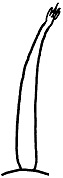 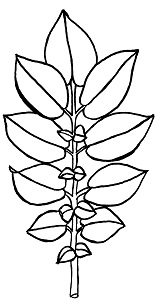 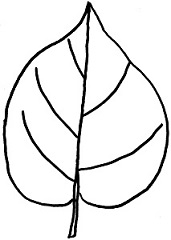 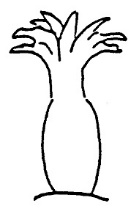 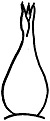 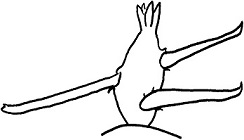 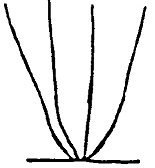 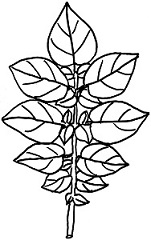 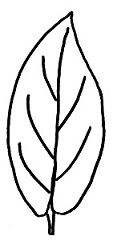 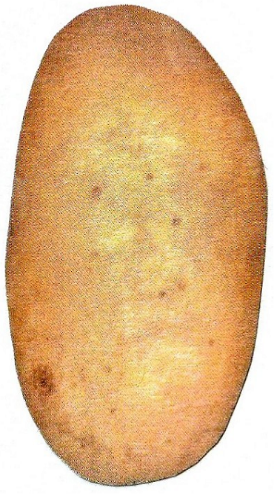 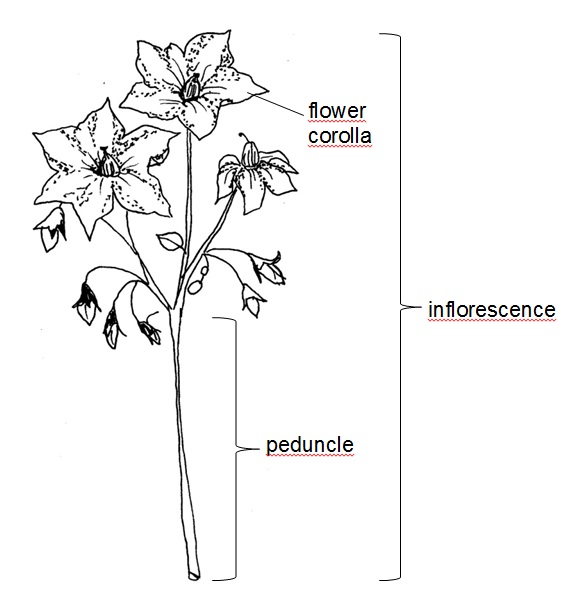 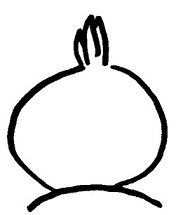 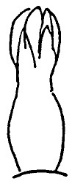 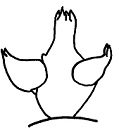 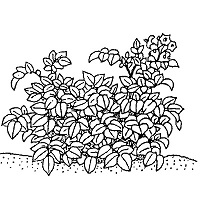 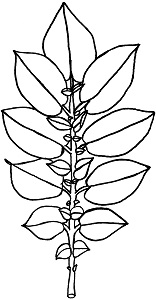 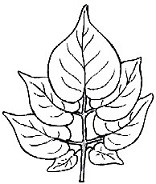 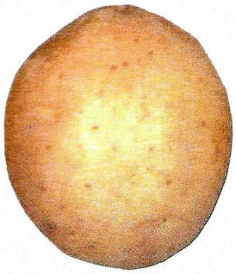 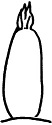 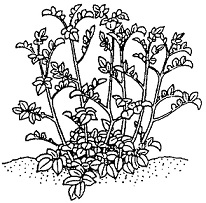 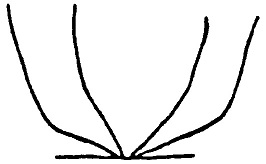 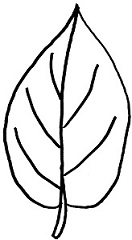 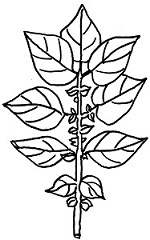 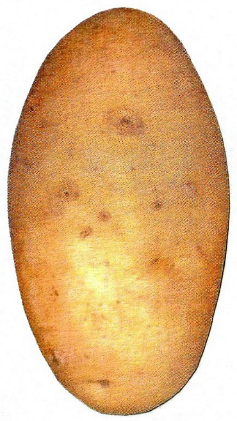 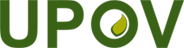 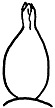 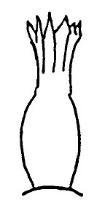 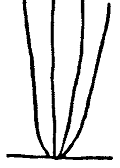 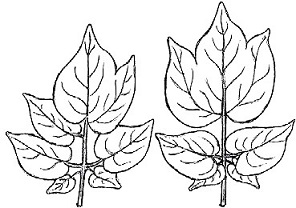 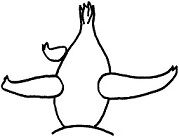 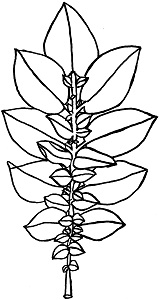 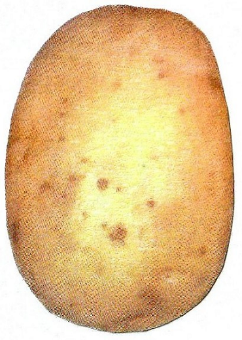 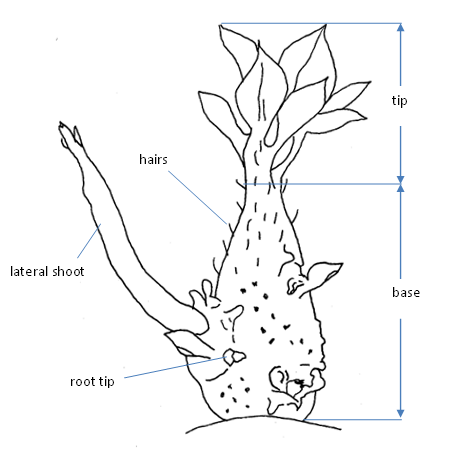 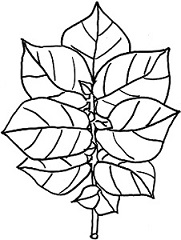 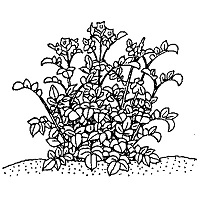 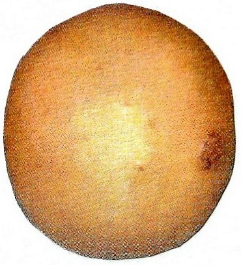 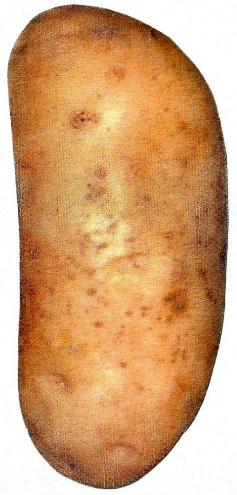 